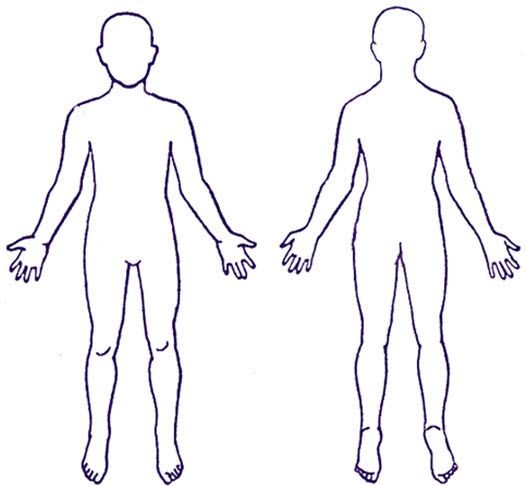 EnglishTürkçeNew Patient Questionnaire for newly arrived migrants in the UKBirleşik Krallık'a Yeni Gelen Göçmenlere Yönelik Sağlık AnketiEveryone has a right to register with a GP. You do not need proof of address, immigration status, ID or an NHS number to register with a GP. This questionnaire is to collect information about your health so that the health professionals at your GP practice can understand what support, treatment and specialist services you may need in accordance with the confidentiality and data sharing policies of the National Health Service.    Your GP will not disclose any information you provide for purposes other than your direct care unless: you have consented (e.g. to support medical research); or they are required to do so by law (e.g. to protect other people from serious harm); or because there is an overriding public interest (e.g. you are suffering from a communicable disease). Further information about how your GP will use your information is available from your GP practice.Return your answers to your GP practice.Herkesin Genel Pratisyenliğe (GP) başvurma hakkı bulunmaktadır. GP’ye başvurmak için adres, göçmenlik statüsü, kimlik veya USH (Ulusal Sağlık Hizmetleri) numarasına ihtiyaç yoktur. Bu anketin amacı GP hizmetleri sağlayan sağlık uzmanlarının, Ulusal Sağlık Hizmetinin gizlilik ve veri paylaşımı politikalarına uygun olarak ne tür destek, tedavi ve uzmanlık hizmetlerine ihtiyaç duyabileceğinizi anlayabilmesi için sağlığınız hakkında bilgi toplamaktır.GP hizmeti sağlayıcınız, siz onay vermedikçe (örn. herhangi bir tıbbi araştırmanın desteklenmesi gibi); kanunen sağlık hizmeti sağlayıcınıza müsaade edilmedikçe (örn. diğer insanları ciddi zararlardan korumak gibi); veya kamu yararı öne çıkmadıkça (örn. bulaşıcı bir hastalıktan muzdarip olunması gibi) doğrudan sağlığınız ile ilgili olması dışında verdiğiniz hiçbir bilgiyi açıklamayacaktır. Pratisyen Hekiminizin verdiğiniz bilgileri nasıl kullanabileceği hakkında daha fazla bilgiyi GP hizmeti sağlayıcınızdan ulaşabilirsiniz.Cevaplarınızı GP hizmeti sağlayıcınıza iletmeniz rica olunur.Section one: Personal detailsBölüm Bir: Kişisel BilgilerFull name:Ad Soyad:Address: Adres: Telephone number:Telefon Numarası:Email address:E-posta adresi:Please complete all questions and tick all the answers that apply to you.Lütfen tüm soruları size uyan seçenekleri işaretleyerek tamamlayın.Date questionnaire completed: 1.1Anketin tamamlanma tarihi: 1.2 Which of the following best describes you? Male           	Female   	Other	Prefer not to say	1.2 Aşağıdakilerden hangisi sizi tanımlamaktadır? Erkek           	Kadın   	Diğer	Belirtmemeyi tercih ederim	1.3 Is this the same gender you were given at birth?NoYesPrefer not to say	1.3 Yukarıda verdiğiniz cevap doğuştan gelen cinsiyetiniz midir?HayırEvetBelirtmemeyi tercih ederim	 Date of birth: 
Date______ Month _______  Year ______ Doğum tarihi: 
Gün______ Ay _______ Yıl ______1.5 Religion:   	Buddhist Christian  	Hindu  		Jewish  	Muslim  	Sikh 		Other religionNo religion1.5 Dinî inancınız:   	Budist Hristiyan  	Hindu  		Yahudi  	Müslüman  	Sih 		Diğer dinî inançDinî inancım yok1.6 Marital status:Married/civil partner		Divorced    Widowed		None of the above1.6 Medeni durumunuz:Evli/Sivil birliktelik		Boşanmış    Dul		Yukarıdakilerin hiçbiri Sexual Orientation:  Heterosexual (attracted to the opposite sex)	Homosexual (attracted to the same sex)		  Bisexual (attracted to males and females) 	Prefer not to sayOther1.7 Cinsel Yönelim:  Heteroseksüel (karşı cinse yönelim)Homoseksüel (aynı cinse yönelim)	  Biseksüel (her iki cinse yönelim) 	Belirtmemeyi tercih ederimDiğer Main spoken language: 1.8 Konuşulan ana dil:  Second spoken language:1.9 Konuşulan ikinci dil:Do you need an interpreter?   No   Yes  1.10Tercümana ihtiyacınız var mı?   Hayır   Evet  Would you prefer a male or a female interpreter? Please be aware that interpreter availability might mean it is not always possible to meet your preference.MaleFemaleI don’t mind1.11Erkek mi yoksa kadın tercüman mı tercih edersiniz? Lütfen, tercüman tercihinizin, tercüman müsaitlik durumuna göre her zaman tercihinize uygun olmayabileceğini unutmayın.ErkekKadınFark etmez1.12 Are you able to read in your own language?NoYesI have difficulty reading1.12 Kendi dilinizde okuyabiliyor musunuz?HayırEvetOkumakta zorlanıyorumAre you able to write in your own language?NoYesI have difficulty writing1.13Kendi dilinizde yazabiliyor musunuz?HayırEvetYazmakta zorlanıyorumDo you need sign language support?NoYes1.14İşaret dili desteğine ihtiyaç duyuyor musunuz?HayırEvetPlease give details of your next of kin and/or someone we can contact in an emergency:1.15Lütfen, acil durumda iletişime geçebileceğimiz yakın bir akrabanızın ve/veya birinin bilgilerini ekleyin:Section two: Health questionsBölüm iki: Sağlık sorularıAre you currently feeling unwell or ill?No Yes2.1Şu anda rahatsız veya hasta hissediyor musunuz?Hayır EvetDo you need an urgent help for your health problem?No Yes2.2Sağlık sorununuz ile ilgili acil yardıma ihtiyaç duyuyor musunuz?Hayır EvetDo you currently have any of the following symptoms? Please tick all that applyWeight lossCoughCoughing up bloodNight sweatsExtreme tirednessBreathing problemsFeversDiarrhoeaSkin complaints or rashesBlood in your urineBlood in your stoolHeadachePainLow moodAnxietyDistressing flashbacks or nightmaresDifficulty sleepingFeeling like you can’t control your thoughts or actionsFeeling that you want to harm yourself or give up on lifeOther2.3Şu anda aşağıda verilen belirtilerden herhangi birini taşıyor musunuz? Lütfen uyan tüm seçenekleri işaretleyinKilo kaybıÖksürükKanlı öksürükGece terlemesiAşırı yorgunlukSolunum sorunlarıAteşİshalCilt şikayetleri veya döküntüleriKanlı idrarKanlı dışkıBaş ağrısıAğrıDüşük ruh haliKaygıÜzücü olay anımsamaları veya kabuslarUykusuzlukDüşünce veya eylemlerinizi kontrol edememe hissiKendinize zarar verme veya hayatınızı sonlandırma hissiDiğerPlease mark on the body image the area(s) where you are experiencing your current health problem(s) 2.4Lütfen, mevcut sağlık sorununu (veya sorunlarını) hissettiğiniz noktayı (veya noktaları) vücut görselinde işaretleyin Do you have any known health problems that are ongoing?NoYes2.5Devam etmekte olup farkında olduğunuz sağlık sorunlarınız var mı?HayırEvetDo you have or have you ever had any of the following? Please tick all that applyArthritisAsthmaBlood disorder	Sickle cell anaemia	ThalassaemiaCancerDental problemsDiabetesEpilepsyEye problemsHeart problemsHepatitis BHepatitis CHIV or AIDSHigh blood pressureKidney problemsLiver problemsLong-term lung problem/breathing difficulties Mental health problems  Low mood/depressionAnxietyPost-traumatic stress disorder (PTSD)Previously self-harmedAttempted suicideOther OsteoporosisSkin diseaseStrokeThyroid disease Tuberculosis (TB)Other 2.6Aşağıdakilerden hangilerini şu anda geçiriyorsunuz veya önceden geçirdiniz? Lütfen, uyan tüm seçenekleri işaretleyinArtrit (eklem romatizması)AstımKanama bozukluğu	Orak hücre anemisi	Talasemi (Akdeniz anemisi)KanserDiş hastalıklarıDiyabetEpilepsi (Sara)Göz hastalıklarıKalp hastalıklarıHepatit BHepatit CHIV veya AIDSHipertansiyonBöbrek hastalıklarıKaraciğer hastalıklarıUzun-dönem ciğer hastalıkları/solunum rahatsızlıkları Akıl sağlığı bozuklukları  Düşük ruh hali/depresyonKaygıTravma sonrası stres bozukluğu (TSSB)Geçmişte kendine zarar vermeİntihar teşebbüsüDiğer Osteoporoz (Kemiz erimesi)Cilt hastalığıFelçTiroid hastalığı Tüberküloz (verem)Diğer Have you ever had any operations / surgery?NoYes2.7Hiç cerrahi/ameliyat geçirdiniz mi?HayırEvetIf you have had an operation / surgery, how long ago was this? In the last 12 months 1 – 3 years ago Over 3 years ago2.8Eğer geçirdiyseniz, cerrahi/ameliyatınız ne kadar zaman önceydi? Son 12 ay içinde 1 – 3 yıl önce 3 yıldan daha önceDo you have any physical injuries from war, conflict or torture?NoYes2.9Savaş, çatışma veya işkence kaynaklı fiziksel yaralanmanız var mı?HayırEvetDo you have any mental health problems? These could be from war, conflict, torture or being forced to flee your country?NoYes2.10Hiç akıl sağlığı ile ilgili rahatsızlığınız var mı? Bunlar savaş, çatışma ve işkence sonrası veya ülkenizden kaçmaya zorlanmadan kaynaklı olabilir.HayırEvetSome medical problems can run in families. Has a member of your immediate family (father, mother, siblings, and grandparents) had or suffered from any of the following? Please tick all that applyCancerDiabetesDepression/Mental health illnessHeart attackHigh blood pressureStrokeOther 2.11Bazı sağlık sorunları aile kan bağı kaynaklı olabilir. Birinci derece kan bağı olan (örn. baba, anne, kardeş veya büyükbaba, büyükanne) bir aile bireyi aşağıdakilerden herhangi birini geçirdi mi? Lütfen uyan tüm seçenekleri işaretleyinKanserDiyabetDepresyon/Akıl sağlığı hastalığıKalp kriziHipertansiyonFelçDiğer Are you on any prescribed medicines? No  Yes –please list your prescribed medicines and doses in the box belowPlease bring any prescriptions or medications to your appointment 2.12Reçeteli ilaç kullanıyor musunuz? Hayır  Evet – Lütfen alttaki kutu içine reçeteli ilaçlarınızı ve dozlarını belirtinLütfen randevunuza gelirken reçetelerinizi veya ilaçlarınızı yanınızda bulundurun Are you worried about running out of any these medicines in the next few weeks? No  Yes   2.13Bu ilaçlardan herhangi birinin gelecek haftalarda tükeneceği endişesi duyuyor musunuz? Hayır  Evet   Do you take any medicines that have not been prescribed by a health professional e.g medicines you have bought at a pharmacy/shop/on the internet or had delivered from overseas?No  Yes –please list medicines and doses in the box belowPlease bring any medications to your appointment 2.14Herhangi bir sağlık uzmanı tarafından yazılmamış, reçeteli olmayan (örn. bir eczane/mağaza/internet veya yurt dışından aldığınız) ilaç kullanıyor musunuz?Hayır  Evet –Lütfen alttaki kutu içine ilaçları ve dozlarını belirtinLütfen randevunuza gelirken ilaçlarınızı yanınızda bulundurun Are you allergic to any medicines?No   Yes 2.15Herhangi bir ilaca alerjiniz var mı?Hayır   Evet Are you allergic to anything else? (e.g. food, insect stings, latex gloves)? NoYes2.16Başka herhangi bir şeye alerjiniz var mı? (örn. gıda, böcek sokmaları, lateks eldivenler gibi) HayırEvetDo you have any physical disabilities or mobility difficulties? NoYes2.17Herhangi bir fiziksel engeliniz veya hareket kısıtlılığınız var mı? HayırEvetDo you have any sensory impairments? Please tick all that applyNoBlindnessPartial sight lossFull hearing loss     Partial hearing lossSmell and/or taste problems2.18Herhangi bir duyusal bozukluğunuz var mı? Lütfen uyan tüm seçenekleri işaretleyinHayırKörlükKısmi görme kaybıTam işitme kaybı     Kısmi işitme kaybıKoku ve/veya tat alma sorunlarıDo you have any learning difficulties?NoYes2.19Herhangi bir öğrenme güçlüğünüz var mı?HayırEvetIs there any particular private matter you would like to discuss/raise at your next appointment with a healthcare professional? NoYes2.20Bir sağlık uzmanıyla hususi olarak bir sonraki randevunuzda görüşmek/dikkat çekmek istediğiniz özel bir sorununuz var mı? HayırEvetSection three: Lifestyle questionsBölüm üç: Hayat tarzınız ile ilgili sorularHow often do you drink alcohol?	Never	Monthly or less2-4 times per month2-3 times per week4 or more times per weekThere is 1 unit of alcohol in: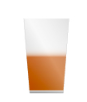 ½ pint glass of beer      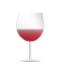 1 small glass of wine     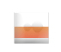 single measure of spirits 3.1Ne sıklıkta alkol tüketirsiniz?	Hiç	Ayda bir veya daha azAyda 2-4 defaHaftada 2-3 defaHaftada 4 veya daha fazla1 birim alkol, aşağıdakilerden hangisinin ölçüsüdür:½ bardak bira (236.5ml)      1 küçük kadeh şarap     ölçü cin veya viski 3.2 How many units of alcohol do you drink in a typical day when you are drinking? 0-23-45-67-910 or moreNormal bir günde kaç birim alkol tüketirsin? 0-23-45-67-910 veya daha fazlaHow often have you had 6 or more units if female, or 8 or more if male, on a single occasion in the last year?NeverLess than monthlyMonthlyWeeklyDaily or almost daily3.3Son bir yıl içinde ne sıklıkta kadın iseniz 6 veya daha fazla birim, erkek iseniz 8 veya daha fazla birim alkol tüketiminiz oldu?HiçAyda birden daha azAylıkHaftalıkGünlük veya yaklaşık olarak günlükDo you take any drugs that may be harmful to your health e.g. cannabis, cocaine, heroin?	NeverI have quit taking drugs that might be harmful	Yes3.4Sağlığınıza zararlı olabilecek maddeler alıyor musunuz, örn. kenevir, kokain, eroin?	HiçZararlı olabilecek madde alımımı bıraktım	EvetDo you smoke? Never I have quit smokingYes	CigarettesHow many per day? ___________ 
How many years have you smoked for?
_________
TobaccoWould you like help to stop smoking?	Yes	No3.5Sigara içiyor musunuz? Hiç BıraktımEvet	SigaraGünlük kaç adet? ___________ 
Kaç yıldır sigara içiyorsunuz?
_________
TütünSigara içmeyi bırakmak için yardım ister misiniz?	Evet	HayırDo you chew tobacco?NeverI have quit chewing tobaccoYes3.6Tütün çiğner misiniz?HiçTütün çiğnemeyi bıraktımEvetSection four: VaccinationsBölüm dört: AşılarHave you had all the childhood vaccinations offered in your country of origin?If you have a record of your vaccination history please bring this to your appointment.NoYesI don’t know4.1Ülkenizde geçerli tüm çocukluk aşılarınızı yaptırdınız mı?Aşı geçmişinizi gösteren kayıtlarınız varsa, randevunuza gelirken lütfen, yanınızda bulundurun.HayırEvetBilmiyorumHave you been vaccinated against Tuberculosis (TB)?NoYesI don’t know4.2Tüberküloz (verem) aşısı oldunuz mu?HayırEvetBilmiyorumHave you been vaccinated against COVID-19?NoYes		1 dose2 doses3 dosesMore than 3 dosesI don’t know4.3KOVİD-19 aşısı oldunuz mu?HayırEvet		1 doz2 doz3 doz3 dozdan fazlaBilmiyorumSection five: Questions for female patients onlyBölüm beş: Kadın hastalara özel sorularAre you pregnant?NoI might be pregnantYesHow many weeks pregnant are you?____________________5.1Gebe misiniz?HayırGebe olma ihtimalim varEvetKaç haftalık gebesiniz?____________________Do you use contraception?No Yes	What method do you use?Barrier contraception e.g. condoms, gel		Oral contraceptive pillCopper Coil/Intrauterine device (IUD)Hormonal coil/Intrauterine System (IUS) e.g. MirenaContraceptive injectionContraceptive implantOther5.2Gebelikten korunuyor musunuz?Hayır Evet	Hangi yöntemi kullanıyorsunuz?Bariyer yöntemler örn. prezervatif, jel		Doğum kontrol hapıBakır Bobin/Rahim içi cihaz (RİA)Hormonal sarmal/Rahim İçi Sistem (IUS) örn. MirenaDoğum kontrol enjeksiyonuDoğum kontrol implantıDiğerDo you urgently need any contraception?No Yes5.3Acil olarak gebelikten korunma ihtiyacınız var mı?Hayır EvetHave you ever had a cervical smear or a smear test? This is a test to check the health of your cervix and help prevent cervical cancer.NoYesI would like to be given more information5.4Hiç servikal smear (sürüntü) veya smear testi yaptırdınız mı? Bu test rahim ağzınızın sağlığını kontrol etmek ve rahim ağzı kanserini önlemeye yardımcı olmak için yapılan bir testtir.HayırEvetDaha fazla bilgiye sahip olmak isterimHave you had a hysterectomy (operation to remove your uterus and cervix)?NoYes5.5Histerektomi (rahmin ve rahim ağzının alınması ameliyatı) geçirdiniz mi?HayırEvetAs a female patient is there any particular private matter you would like to discuss/raise at your next appointment with a healthcare professional? NoYes5.6Bir kadın hasta olarak, bir sağlık uzmanıyla hususi olarak bir sonraki randevunuzda görüşmek/dikkat çekmek istediğiniz özel bir konunuz var mı? HayırEvetIf there is something that you do not feel comfortable sharing in this form and you would like to discuss it with a doctor, please call your GP and book an appointment.Bu ankette paylaşmaktan çekindiğiniz bir konu varsa ve bunu bir doktorla görüşmek istiyorsanız lütfen hekiminizi arayıp randevu alınız.